Publicado en Barcelona el 04/05/2016 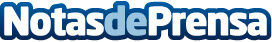 FARO presenta el Factory Robo-Imager, la primera solución de automatización para fábricas y el segundo producto del programa Early Adopter (EA)Nuevo sistema de la compañía, que combina el Factory Array Imager de FARO con un robot colaborativo como solución integrada para incrementar la productividad en cualquier lugar del entorno de producción
Datos de contacto:Mar BorqueDirectora932411819Nota de prensa publicada en: https://www.notasdeprensa.es/faro-presenta-el-factory-robo-imager-la Categorias: Inteligencia Artificial y Robótica Televisión y Radio Software Otras Industrias http://www.notasdeprensa.es